IntroductionMauris orci mi, varius id diam id, egestas auctor enim. Praesent ut massa nibh. Duis in et purus neque, facilisis cursus unus di ultrices vel, ullamcorper ac et augue. Donec semper lorem vitae urna pulvinar, et in congue massa tristique.MethodsMauris orci mi, varius id diam id, egestas auctor enim. Praesent ut massa nibh. Duis purus neque, facilisis cursus ultrices vel, ullamcorper ac augue. Donec semper lorem vitae urna pulvinar, in congue massa tristique:MAURIS ORCI VARIUS ID DIAMData AnalysisMauris orci mi, varius id diam id, egestas auctor enim. Praesent ut massa nibh. Duis purus neque, [See Figure A]. Donec:Sed in risus nibh. In nisl quam, aliquet sed nibh sitamet, faucibus placerat dui.Fusce quis augue scelerisque, luctus rum sed, ut dolor. pulvinar urna in eros posuere.In elementum orci dignissim. Proin semper.          Chart A - Title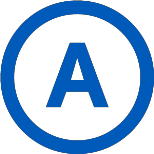 Figure A: In et neque dignissim, and in aliquet nisl et umis.Series 1	Series 2	Series 3	 Chart D - Title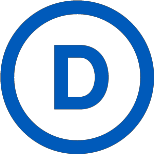 6	 	543210category	category	category	categorySeries 1	Series 2	Series 3ResultsMauris orci mi, varius id diam id, egestas auctor enim. Praesent ut massa nibh. Duis purus neque, facilisis cursus ultrices vel, ullamcorper ac augue. Donec semper lorem vitae urnaConclusionMauris orci mi, varius id diam id, egestas auctor enim. Praesent ut massa nibh. Duis purus neque, facilisis cursus ultrices vel, ullamcorper ac augue. Donec semper lorem:Sed Risus Nibh: CiIn nisl quam, aliquet sed nibh sitamet, faucibus placerat dui augue scelerisque.Curabitur Accumsan Nulla: Fusce quis augue urna scelerisque, luctus rum sed, ut dolor in pulvinar in eros.Elementum Orci Dignissim: Proin semper ipsum finibus quam tempor, vitae.Graphic Elements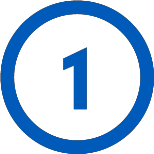 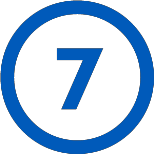 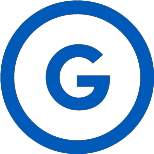 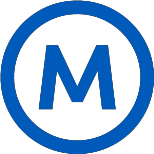 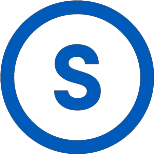 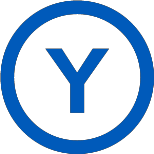 Sed in risus nibh. In nisl quam, aliquet sed	 	                                                                                              nibh sitamet, faucibus placerat dui.Fusce quis augue scelerisque, luctus rum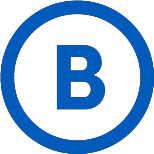 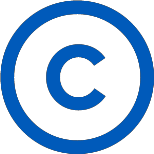 pulvinar, in congue massa tristique quis augueSed in risus nibh. In nisl quam, aliquet sed nibh sit amet, faucibus placerat dui. Fusce quis augue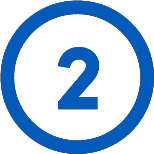 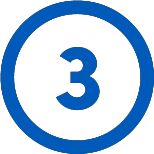 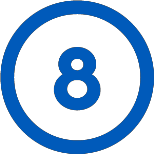 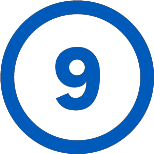 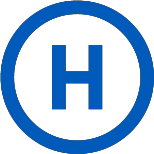 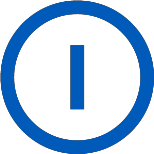 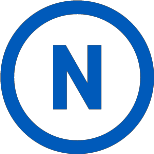 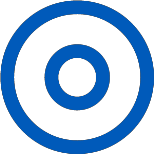 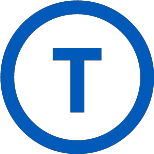 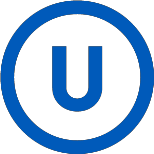 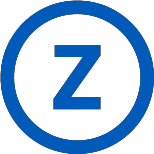 ut in pulvinar urna in eros posuere.EUISMOD JUSTO VITAE PURUSProin semper ipsum don semper placerat.Finibus quam tempor, vitae consectetur.Chart B - TitleChart C - Titlescelerisque, luctus rum sed, porta ut dolor.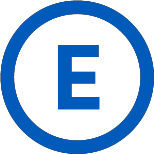 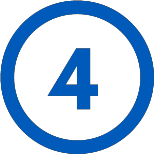 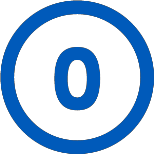 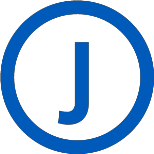 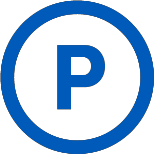 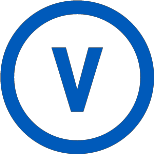 Series 1	Series 2Series 3Series 1	Series 2Series 3Series 1Series 2Series: In et neque	                                                                                                                                            dignissim, and in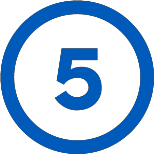 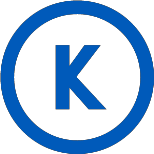 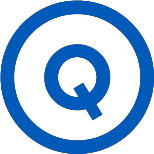 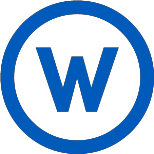 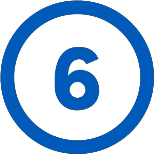 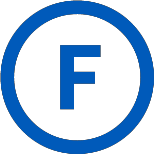 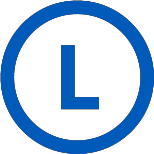 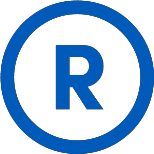 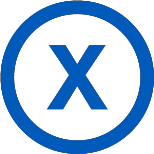 aliquet nisl et umis.Mauris orci mi, varius id diam id, egestas auctor enim.*Unamcorper efficitur sed in nulla.Series 3MAURIS ORCI MI VARIUS ID DIAMEgestas auctor enim. Praesent ut massa nibh. Duis purus neque, facilisis unus cursus an et ultrices vel, ullamcorper ac augue. Donec semper lorem.ReferencesPhasellus nec lectus bibendum, posuere nibh id,Mauris orci mi, varius id diam id, egestas auctor enimDuis vitae tincidunt tortor, vitae sollicitudin magnaAenean et est sem. Phasellus nec lectus bibendum,Lacinia magna. Mauris orci mi, varius diam id, egestasMauris orci mi, varius id diam id, egestas auctor enimDuis vitae tincidunt tortor, vitae sollicitudin magna